  Professional Women in Building : PWB NEWSHappy Independence day from your PWB Council! We look forward to seeing you this Fall. Stay well and be safe.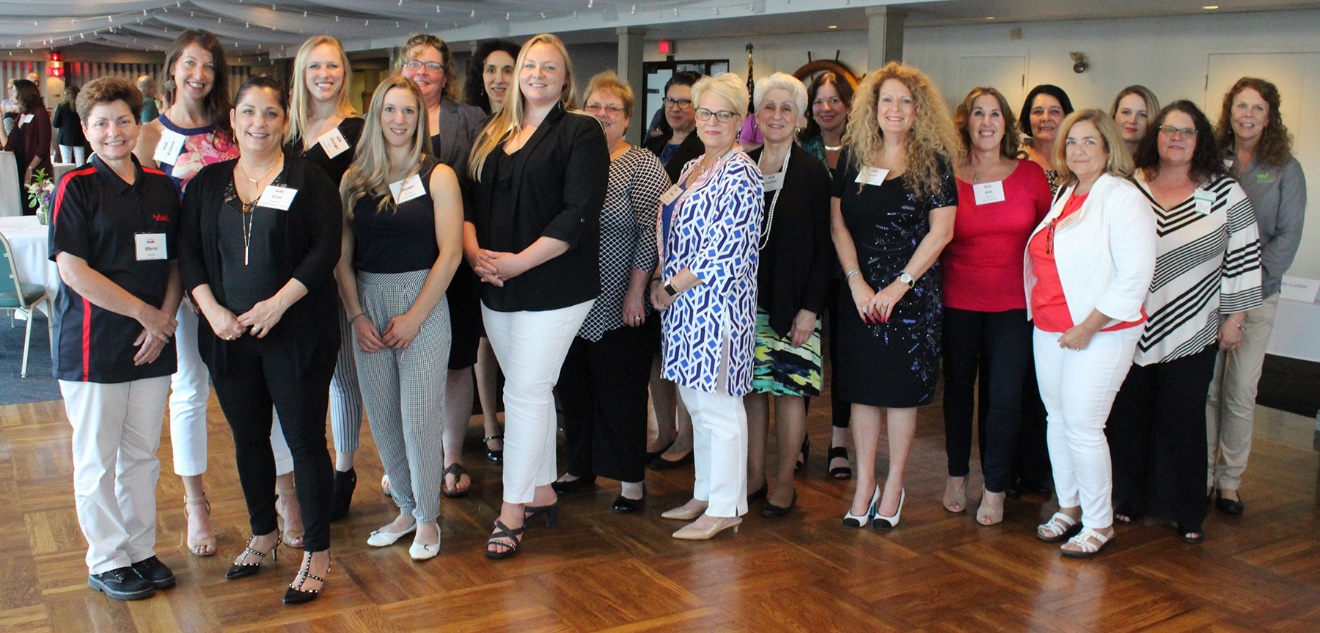 Smithfield Plumbing Networking Event Fall 2020  Date TBD   PWB Officers Carol O’Donnell-President Linda Bohmbach- Vice PresidentSophia Karvunis- TreasurerJacqueline Pagel- Secretary 